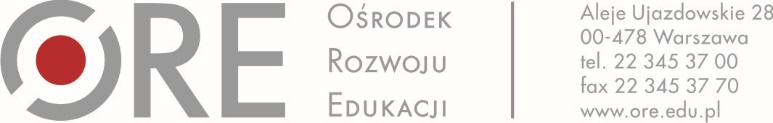 ZAPYTANIE OFERTOWE nr 58/ZO/2019I. Zamawiający:Ośrodek Rozwoju Edukacji w WarszawieAleje Ujazdowskie 2800-478 Warszawazaprasza do złożenia oferty na opracowanie części teoretycznej publikacji pt. „KOMPENDIUM WIEDZY na temat opracowania programów nauczania i scenariuszy zajęć/lekcji wspierających proces kształcenia ogólnego w zakresie kompetencji kluczowych uczniów niezbędnych do poruszania się na rynku pracy” w ramach projektu „Tworzenie programów nauczania oraz scenariuszy lekcji 
i zajęć wchodzących w skład zestawów narzędzi edukacyjnych wspierających proces kształcenia ogólnego w zakresie kompetencji kluczowych uczniów niezbędnych do poruszania się na rynku pracy” nr POWR.20.10.00-00-003/17.00 dofinansowanego ze środków Funduszy Europejskich 
w ramach Programu Operacyjnego Wiedza Edukacja Rozwój, zwanego dalej „Projektem”.II. Osoba nadzorująca realizację zamówienia ze strony Zamawiającego:Anna Aleksandra Wesołowska (anna.aleksandra.wesolowska@ore.edu.pl)III. Szczegółowy opis przedmiotu zamówienia III.1. Ogólne informacje o projekcieGłównym celem projektu jest opracowanie 132 modelowych programów nauczania ze scenariuszami zajęć/lekcji (do około 10–15% godzin lekcyjnych określonych w podstawie programowej dla poszczególnych zajęć/lekcji) dla wychowania przedszkolnego, edukacji wczesnoszkolnej, szkoły podstawowej i ponadpodstawowej (liceum, technikum oraz szkoły branżowej I i II stopnia). Modelowe programy nauczania mają wspierać proces kształcenia ogólnego w zakresie kompetencji kluczowych uczniów niezbędnych do poruszania się na rynku pracy oraz mają zostać dostosowane do potrzeb uczniów ze specjalnymi potrzebami edukacyjnymi. Realizacja powyższego odbywa się w formie ogłaszanych konkursów na opracowanie koncepcji programów nauczania, a autorzy najlepiej ocenionych prac konkursowych zostają zaproszeni do współpracy w zakresie opracowania programów nauczania i scenariuszy zajęć/lekcji. III.2. Przedmiot zamówieniaIII.2.1. Przedmiotem zamówienia jest opracowanie części teoretycznej publikacji pt. „KOMPENDIUM WIEDZY na temat opracowania programów nauczania i scenariuszy zajęć/lekcji  wspierających proces kształcenia ogólnego w zakresie kompetencji kluczowych uczniów niezbędnych do poruszania się na rynku pracy”; Opracowane kompendium winno odnosić się do wszystkich obszarów/przedmiotów realizowanych w ramach podstawy programowej kształcenia ogólnego. Kompendium winno posiadać wielorakie odwołania do najnowszych międzynarodowych trendów pedagogicznych (z podaniem ich genezy). Koncepcja powinna wskazywać na możliwości implementowania tych rozwiązań na gruncie polskim i w realiach polskiej szkoły w kontekście wprowadzanych zmian w systemie oświaty W części teoretycznej kompendium powinny znaleźć się odwołania do wyzwań współczesnego rynku pracy oraz przewidywania zmian jakie na rynku pracy mogą nastąpić w przyszłości. Zmiany rynku pracy powinny być przedstawione w kontekście przewidywanych potrzeb w zakresie kompetencji pracowników.III.2.2. Zakres tematyczny Kompendium:Odniesienie do najnowszych trendów w edukacji na poziomie Unii Europejskiej i Polski.Przedstawienie trendów wpływających na zmiany rynku pracy w kontekście potrzeb kompetencyjnych pracowników w przyszłości.Odwołanie  do najnowszych osiągnięć dydaktyk przedmiotowych, w tym nauczania interdyscyplinarnego, zorientowanego na rozwijanie kompetencji kluczowych, współpracy nauczycieli różnych przedmiotów, stosowania technologii informacyjno-komunikacyjnych, oraz założeń edukacji włączającej i indywidualizacji w procesie nauczania.Wskazania dotyczące zgodności z założeniami projektowymi dotyczącymi opracowania modelowych programów nauczania i scenariuszy zajęć/lekcji uwzględniających kształcenie kompetencji kluczowych, zgodnie z zaleceniami Rady Unii Europejskiej z dnia 22 maja 2018 roku w sprawie kompetencji kluczowych w procesie uczenia się przez całe życie (DzUUE C189 z dnia 4 czerwca 2018 r.), do których należą:Kompetencje w zakresie rozumienia i tworzenia informacji,Kompetencje w zakresie wielojęzyczności,Kompetencje matematyczne oraz kompetencje w zakresie nauk przyrodniczych, technologii 
i inżynierii,Kompetencje cyfrowe,Kompetencje osobiste, społeczne i w zakresie umiejętność uczenia się,Kompetencje obywatelskie,Kompetencje w zakresie przedsiębiorczości,Kompetencje w zakresie świadomości i ekspresji kulturalnej.Określenie roli podstawy programowej w procesie konstruowania programu nauczania, 
w kontekście realizacji celów kształcenia i wychowania, warunków i sposobów ich realizacji.Podanie definicji programu nauczania oraz określenie podstawowych zasad konstruowania programów nauczania, jego ewaluacji, i specyfiki konstruowania programów do poszczególnych etapów edukacyjnych i typów szkół.Wskazówki co do atrybutów programu nauczania świadczących o autorskim podejściu do konstruowania programu nauczania i wynikających z doświadczeń pedagogicznych autora programu nauczania. Wskazanie na konieczności stosowania nowatorskich metod, technik i form nauczania wraz z ich opisem oraz sposobami różnorodnego wykorzystania ich w procesie kształcenia i wychowania ucznia w kontekście kształtowania kompetencji kluczowych.Wskazanie źródeł bibliograficznych dotyczących zagadnień omawianych w Kompendium.Zamawiający wymaga aby objętość opracowania wynosiła maksymalnie do 
50 stron znormalizowanego tekstu ( jedna strona powinna zawierać co najmniej 1800 znaków 
ze spacjami). III.2.3. Wykonawca zobowiązany jest zapoznać się z dokumentacją projektową, którą Zamawiający przekaże Wykonawcy na etapie realizacji zamówienia, w szczególności z „Wytycznymi do tworzenia programów nauczania i scenariuszy zajęć”, dokumentacją konkursową, w tym z Regulaminem Sądu Konkursowego, materiałami opracowanymi przez uczestników konkursu, koncepcjami, programami nauczania i scenariuszami zajęć/lekcji. IV. Harmonogram realizacji przedmiotu zamówienia1. Przedmiot zamówienia będzie wykonywany w terminie od dnia zawarcia umowy do 30 sierpnia 2019 r. według poniższego harmonogramu. 2. Przedmiot zamówienia zostanie wykonany przez Wykonawcę w terminie 20 dni od dnia zawarcia umowy z Wykonawcą. W przypadku uwag Zamawiającego do przedmiotu zamówienia, Wykonawca 
w ciągu 10 dni od przekazania dzieła winien uwzględnić zalecenia Zamawiającego i przekazać ostateczną wersje dzieła. Uwagi Zamawiający przekaże Wykonawcy w terminie do 7 dni od przekazania przez Zamawiającego przedmiotu zamówienia. Zamawiający w terminie 3 dni winien zaakceptować dzieło w przypadku uwzględnienia wszystkich uwag przez Wykonawcę.3. Termin realizacji przedmiotu zamówienia może ulec zmianie, w wyniku wystąpienia nieprzewidzianych lub nieznanych przez Zamawiającego na etapie ogłoszenia zamówienia okoliczności.4. Odbiór dzieła nastąpi w terminie 5 dni po zaakceptowaniu przez Zamawiającego przedmiotu zamówienia, na podstawie prawidłowo wystawionego protokołu odbioru, którego wzór stanowi załącznik nr 3 do niniejszego zapytania ofertowego.V. Miejsce wykonywania przedmiotu zamówienia Zamawiający przewiduje wykonywanie przedmiotu umowy poza siedzibą Zamawiającego, 
z uwzględnieniem co najmniej jednego spotkania roboczego w siedzibie Zamawiającego. Zamawiający nie pokrywa kosztów dojazdu do siedziby Zamawiającego. Uzgodnienie terminu spotkania odbywa się za zgodą obu Stron, jednakże musi on uwzględniać prawidłową realizację przedmiotu zamówienia, zgodnie z harmonogramem, o którym mowa w rozdziale IV niniejszego zapytania ofertowego.VI. Wymagania związane z wykonaniem zamówieniaO udzielenie Zamówienia mogą ubiegać się Wykonawcy, którzy spełniają następujące warunki:1. Posiada uprawnienia do wykonywania określonej działalności lub czynności, jeżeli przepisy prawa nakładają obowiązek ich posiadania – Zamawiający nie określa w tym zakresie szczegółowych wymagań, których spełnienie ma wykazać Wykonawca.2. Posiada wiedzę i doświadczenie – Zamawiający uzna warunek za spełniony, jeżeli Wykonawca wykaże, że posiada wiedzę, kwalifikacje i doświadczenie lub wskaże osobę posiadającą określone kompetencje w podanym poniżej zakresie:wykształcenie wyższe, co najmniej stopień doktora,co najmniej 5-letni staż pracy w szkole wyższej lub innej instytucji związanej z kształceniem,dorobek naukowy w postaci realizacji co najmniej jednego projektu badawczego w zakresie nauk pedagogicznych lub co najmniej jednej monografii naukowej opartej na własnych badaniach związanych z edukacją;autorstwo co najmniej 2 publikacji, związanych z prezentacją najnowszych trendów edukacyjnych, opracowanych w ostatnich 5 latach.lub dysponuje odpowiednim potencjałem technicznym oraz osobami zdolnymi do wykonania Zamówienia – Wykonawca powołujący się przy wykazywaniu spełnienia warunków udziału 
w postępowaniu na potencjał innych podmiotów, jest zobowiązany udowodnić Zamawiającemu, że będzie dysponował zasobami niezbędnymi do realizacji zamówienia, w szczególności przedstawiając w tym celu pisemne zobowiązanie innych podmiotów do oddania mu do dyspozycji niezbędnych zasobów na okres korzystania z nich przy wykonywaniu zamówienia.3. Znajduje się w odpowiedniej sytuacji ekonomicznej i finansowej – Zamawiający nie określa w tym zakresie szczegółowych wymagań, których spełnienie ma wykazać Wykonawca.Wykonawca na potwierdzenie spełniania warunków udziału w postępowaniu składa stosowne oświadczenie zawarte w formularzu ofertowym o zapoznaniu się z warunkami zapytania ofertowego 
i nie wnoszeniu do niego żadnych zastrzeżeń, o spełnianiu warunków udziału w postępowaniu, 
o zobowiązaniu się do zawarcia umowy w miejscu i terminie określonym przez Ośrodek Rozwoju Edukacji, o braku powiązań osobowych oraz kapitałowych z Zamawiającym. Wykonawca jest zobowiązany do przedstawienia Zamawiającemu, na jego żądanie, wszelkiej dokumentacji poświadczającej wymagania związane z wykonaniem zamówienia.VII. Termin i forma składania ofert1. Wykonawca może złożyć jedną ofertę. Treść oferty musi odpowiadać treści zapytania ofertowego oraz winna być złożona na formularzu ofertowym według wzoru Zamawiającego wraz z wymaganymi załącznikami.2. Wykonawca może, przed upływem terminu składania ofert, zmienić lub wycofać ofertę.3. Podpisaną ofertę należy złożyć w formie skanu formularza ofertowego na adres: anna.aleksandra.wesolowska@ore.edu.pl, w terminie do 18.07.2019 r. do godz. 16:00.4. Oferty złożone po terminie wskazanym w ust. 3 niniejszego rozdziału lub nieodpowiadające wymogom formalnym nie zostaną rozpatrzone. 5. Oferta powinna być podpisana przez osobę/y uprawnioną/e do reprezentowania Wykonawcy 
i złożona na formularzu ofertowym stanowiącym załącznik do zapytania ofertowego. Akceptujemy skan dokumentu podpisanego przez osoby uprawnione do reprezentowania Wykonawcy. Zalecane jest załączenie do oferty dokumentu, z którego treści wynika umocowanie do reprezentowania Wykonawcy, w tym odpisu w Krajowego Rejestru Sądowego lub informacji 
z Centralnej Ewidencji i Informacji o Działalności Gospodarczej albo pełnomocnictwa.6. Wykonawca zobowiązany jest do prawidłowego wypełnienia formularza oferty poprzez wpisanie wymaganych danych lub odpowiednie skreślenie lub zaznaczenie. Niedopuszczalne jest wykreślanie, usuwanie bądź zmiana treści oświadczeń zawartych w formularzu.7. Cena oferty musi zawierać wszystkie koszty związane z realizacją przedmiotu zamówienia.8. Zamawiający nie dopuszcza składania ofert częściowych oraz wariantowych.9. Zamawiający może dokonać poprawek w ofercie wyłącznie tych, które dotyczą:oczywistych omyłek pisarskich; oczywistych omyłek rachunkowych, z uwzględnieniem konsekwencji rachunkowych dokonanych poprawek, innych omyłek polegających na niezgodności oferty z zapytaniem ofertowym, niepowodujących istotnych zmian w treści oferty.10. Zamawiający informuje Wykonawców o poprawieniu omyłek wskazanych w ust. 9.11. Zamawiający odrzuca ofertę, w szczególności jeżeli:jej treść nie odpowiada treści zapytania ofertowego,jej złożenie stanowi czyn nieuczciwej konkurencji w rozumieniu przepisów o zwalczaniu nieuczciwej konkurencji.12. Wykonawca w terminie 3 dni od dnia doręczenia zawiadomienia może zgłosić sprzeciw na:poprawienie omyłki, o której mowa w pkt 9 ppkt. 3) powyżej;ceny złożonych ofert dodatkowych, które są takie same;wybór, który jest niezgodny z innymi przepisami prawa. 13. Zamawiający bada złożone oferty pod względem ich zgodności z wymaganiami określonymi 
w zapytaniu ofertowym.14. Zamawiający przewiduje możliwość w pierwszej kolejności dokonania oceny ofert, 
a następnie zbadania czy Wykonawca, którego oferta została oceniona jako najkorzystniejsza 
nie podlega wykluczeniu oraz spełnia warunki udziału w postępowaniu, jeżeli zamawiający 
w ogłoszeniu określił przesłanki wykluczenia oraz określił warunki udziału w postępowaniu.15. Wykonawca ponosi wszelkie koszty związane z przygotowaniem oferty.16. Termin związania Wykonawcy ofertą wynosi 30 dni od terminu wskazanego w ust. 3.VIII. Kryterium oceny ofert i sposób przyznawania punktówPrzy wyborze najkorzystniejszej oferty Zamawiający będzie stosował się następującymi kryteriami: 1. Kryterium Cena brutto (C) będzie oceniane na podstawie podanej przez Wykonawcę 
w ofercie ceny brutto wykonania zamówienia. Ocena punktowa w ramach kryterium zostanie dokonana zgodnie ze wzorem: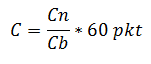 Gdzie:C – liczba punktów przyznanych ocenianej ofercie za podaną cenę brutto,Cn – najniższa cena brutto wśród ocenianych ofert,Cb – cena brutto ocenianej oferty podana przez danego oferenta.2. Kryterium Dodatkowe doświadczenie zawodowe – pożądane (D) będzie oceniane na podstawie podanego przez Wykonawcę w ofercie pożądanego doświadczenia zawodowego, według poniższych kryteriów. Punkty będą przyznane według następującej zasady: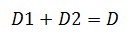 Doświadczenie w prezentowaniu treści (wykłady, wystąpienia, konferencje, warsztaty) związanych z przedmiotem zamówienia w ciągu ostatnich 5 lat (D1) – 20 punktów:co najmniej 3 wystąpienia konferencyjne i/lub referaty i/lub warsztaty – 10 punktówpowyżej 3 wystąpień konferencyjnych i/lub referatów i/lub warsztatów  – 20 punktów;Doświadczenie zawodowe w zakresie przygotowywania przygotowania publikacji związanych z prezentacją najnowszych trendów edukacyjnych istotnych w procesie kształcenia nauczycieli lub doskonalenia zawodowego nauczycieli (D2) – 20 punktów:doświadczenie w zakresie przygotowania co najmniej 5 publikacji – 10 punktówdoświadczenie w zakresie przygotowania powyżej 5 publikacji – 20 punktów3. Punkty z oceny kryteriów: C – Cena brutto i D – Dodatkowe doświadczenie zawodowe 
– pożądane zostaną zsumowane. Punktacja będzie zaokrąglona z dokładnością do dwóch miejsc po przecinku. Oferta może uzyskać maksymalnie 100 pkt.4. Za najkorzystniejszą Zamawiający uzna tę ofertę, która uzyska najwyższą liczbę punków. 5. Jeżeli nie można wybrać najkorzystniejszej oferty z uwagi na tożsamy bilans punktowy dwóch lub więcej ofert, Zamawiający wzywa Wykonawców, którzy złożyli te oferty, do złożenia w terminie określonym przez Zamawiającego ofert dodatkowych.IX. Tryb udzielania zamówienia Postępowanie o udzielanie zamówienia prowadzone jest na podstawie Regulaminu udzielania zamówień w Ośrodku Rozwoju Edukacji, do których nie stosuje się ustawy Prawo zamówień publicznych.X. Uwagi końcoweZamawiający zastrzega sobie prawo do zamknięcia postępowania o udzielenie zamówienia bez podawania przyczyny na każdym etapie postępowania.Zamawiający wykluczy z postępowania Wykonawców, którzy nie spełniają warunków udziału 
w postępowaniu. Ofertę Wykonawcy wykluczonego z postępowania uznaje się za odrzuconą.Wykonawcy uczestniczą w postępowaniu na własne ryzyko i koszt, nie przysługują im żadne roszczenia z tytułu zamknięcia lub unieważnienia postępowania przez Zamawiającego.Ocena zgodności ofert z wymaganiami Zamawiającego przeprowadzona zostanie na podstawie analizy dokumentów i materiałów, jakie Wykonawca zawarł w swej ofercie. Ocenie podlegać będzie zarówno formalna jak i merytoryczna zgodność oferty z wymaganiami.Zamawiający zastrzega sobie prawo sprawdzania w toku oceny ofert wiarygodności przedstawionych przez Wykonawców dokumentów, wykazów, danych i informacji.XI. Klauzula informacyjna o przetwarzaniu danych osobowychZgodnie z art. 13 ust. 1 i 2 rozporządzenia Parlamentu Europejskiego i Rady (UE) 2016/679 z dnia 
27 kwietnia 2016 r. (Dz. Urz. UE L 119 z 04.05.2016 r.), dalej „RODO”, Ośrodek Rozwoju Edukacji 
w Warszawie informuje, że:Administratorem Pani/Pana danych osobowych jest Ośrodek Rozwoju Edukacji z siedzibą 
w Warszawie (00-478), Aleje Ujazdowskie 28, e-mail: sekretariat@ore.edu.pl, tel. 22 345 37 00;W sprawach dotyczących przetwarzania danych osobowych może się Pani/Pan skontaktować z Inspektorem Ochrony Danych poprzez e-mail: iod@ore.edu.pl;Pani/Pana dane osobowe przetwarzane będą w celu związanym z postępowaniem 
o udzielenie zamówienia publicznego w związku z koniecznością wypełnienia obowiązku prawnego ciążącego na administratorze;Odbiorcami Pani/Pana danych osobowych mogą być osoby lub podmioty, którym udostępniona zostanie dokumentacja postępowania, odbiorcy uprawnieni do ich otrzymania na podstawie przepisów prawa oraz podmioty świadczące usługi na rzecz administratora;Pani/Pana dane osobowe będą przechowywane, przez okres 5 lat z uwagi na fakt, iż zamówienie finansowane jest ze środków budżetu państwa a po tym czasie przez okres, oraz 
w zakresie wymaganym przez przepisy powszechnie obowiązującego prawa;Pani/Pana dane nie będą podlegały zautomatyzowanemu podejmowaniu decyzji i nie  będą profilowane;Podanie danych osobowych Pani/Pana dotyczących jest dobrowolne ale niezbędne w celu wzięcia udziału w postępowaniu o udzielenie zamówienia publicznego;W związku z przetwarzaniem Pani/Pana danych osobowych przysługują Pani/Panu następujące uprawnienia: prawo dostępu do swoich danych osobowych, prawo żądania ich sprostowania, prawo żądania od administratora ograniczenia przetwarzania lub ich usunięcia oraz prawo wniesienia skargi do Prezesa Urzędu Ochrony Danych Osobowych.Załączniki do zapytania:Załącznik nr 1 – Wzór formularza ofertowego Załącznik nr 2 – Wzór umowy o dziełoZałącznik nr 3 – Wzór protokołu odbioruSporządził/a: ………………………………..…...................................(data, podpis, pieczątka)Sprawdził/a: ……………………………………………………………………...............................			 (data, podpis, pieczątka)……………….…………………….. miejscowość, data..………………………………………………………Zatwierdzenie Kierownika Zamawiającego lub osoby upoważnionej (podpis, pieczątka)Lp.Nazwa kryteriumWaga1.Cena brutto (C)60%2.Dodatkowe doświadczenie zawodowe – pożądane (D)40%